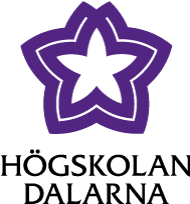 CERTIFICATE OF COMPLETIONCommissioned Education Course(“Title of course”)(Name and civic registration number)This is to certify that (Name of Participant) has successfully completed the course titled (course name here) at Dalarna University. The course commenced (DD-MM-YYYY) and concluded (DD-MM-YYYY). The course comprised (xx) hours/days over (xx) days.The focus of the course was (….) and comprised the following components:Course teachers were:The course was commissioned by (name of client).Date		      (Provide date)Signature of Principal Teacher ____________________________________		      (Name)		      (Position/Title)		      (School/Department)